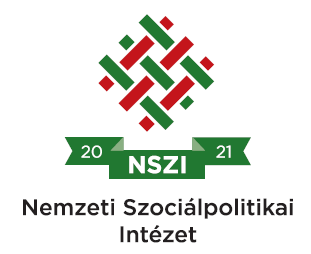 II. MELLÉKLETZÁRADÉKBüntetőjogi felelősségem tudatában kijelentem, hogy a pályázati adatlapban és az előzőekben felsorolt ………..db csatolt mellékletben közölt adatok a valóságnak megfelelnek, a másolatban csatolt mellékletek az eredetivel mindenben megegyeznek. Tudomásul veszem, hogy valótlan adatok közlése a pályázatból való kizárást vonja maga után.Kijelölés esetén hozzájárulok ahhoz, hogy- az NSZI a pályázatban szereplő adatokat nyilvántartsa, kezelje, illetve a bíráló bizottság részére döntés céljára átadja;- a pályázati kiírás 4. pontjában szereplő intézményi kijelölésre vonatkozó adatok nyilvánosságra hozhatóak az NSZI honlapján és a Szociális Ágazati Portálon;- a kijelölés alapján megvalósított szociális ágazati képzés szabályszerűségét a szociális ágazati képzésekről és vizsgakövetelményekről szóló 14/2022. (IV. 29.) EMMI rendelet értelmében az NSZI ellenőrizze.Dátum:…………………………………   ……... év ……………………..hó……………nap								     aláírás					       		 	név, beosztásP.H.